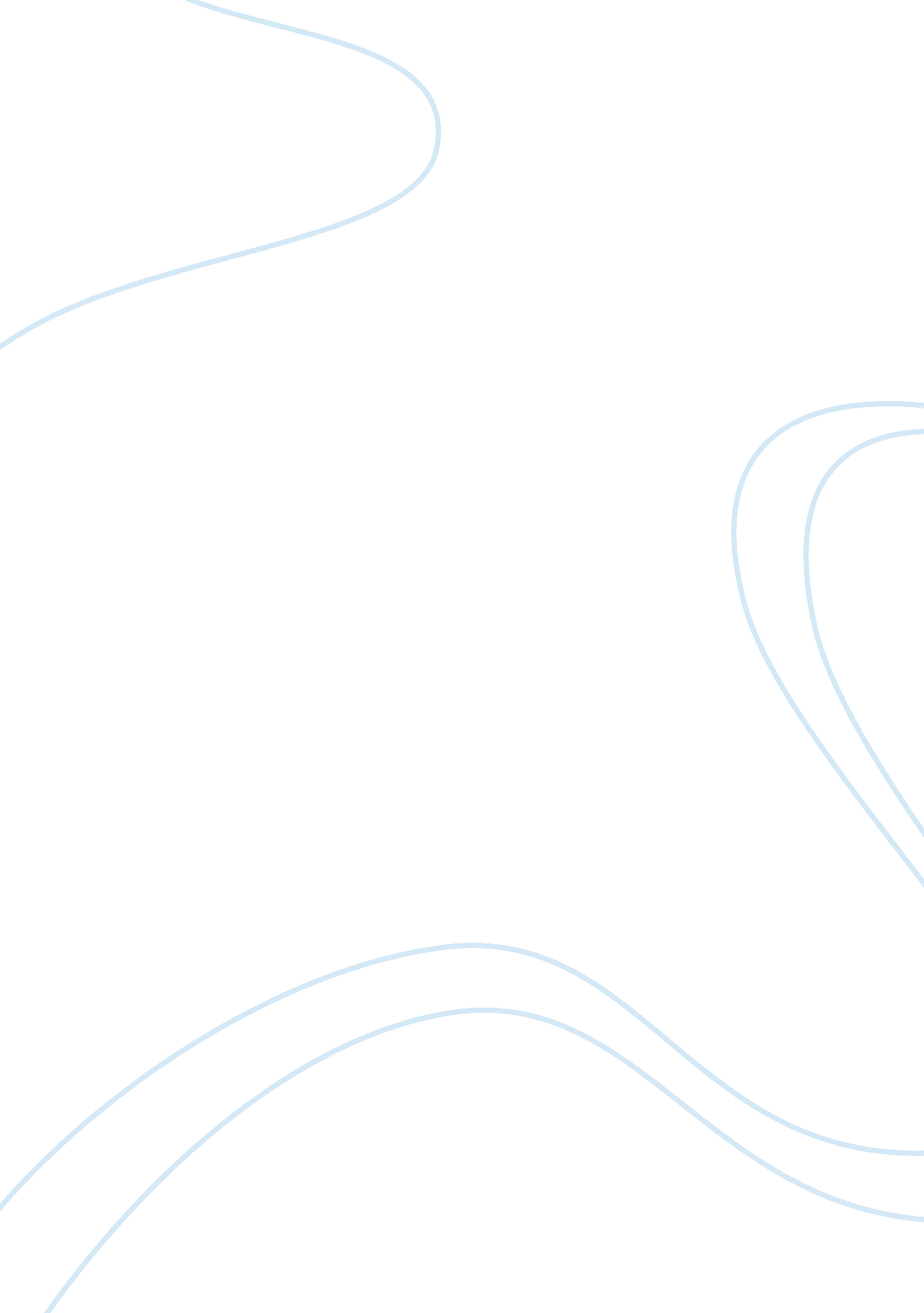 Intermediate sanctionsMedia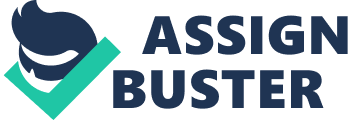 Intermediate sanctions are the sanctions that are more restrictive than the probation and less restrictive than imprisonment. It is also intended to relieve the pressure on the over crowed facilities that deal with the corrections and the probation departments that are understaffed. The purpose for the intermediate sanction in the criminal justice process is that it helps with any of the concerns from the facilities being packed and over crowed. Jails and the prisons are packed more this century then the last century. It also helps with the short staff that is in the offices and the probation officers short staffed. The government should take it under consideration that the criminal justice system needs the staff and themoneyto make the criminal justice organization work together. There are two functions as a sentencing alternative in the intermediate sanction. They are to divert the offenders from the overcrowded jails or prisons. The second one is to place the different offenders under the higher levels of the control. It is the risk that the community poses to. *I believethat the intermediate sanctions are not an appropriate punishment. People should not have to serve their time behind bars because they prisons and jail cells are over packed and crowded. The government should put in more funds so that if people do the crime, then they should do the time. Also, probation is an advantage and that people should not be misused. * In conclusion, I believe that the intermediate sanction can work out if people do not take advantage of the probation punishment. This punishment should only be used if there is no room in the jail cell or the prisons. I believe that once someone does a crime, that that person may do it again. 